Математика для детей 3 лет     Итак, вашему карапузу исполнилось 3 годика, и вы задумались – а не пора ли приобщить чадо к миру математики и если да, то как правильнее начать знакомство? В зависимости от того, чему вы планируете научить малыша, 3 года может быть как подходящим, так и совершенно неподходящим возрастом для занятий математикой.
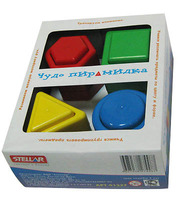      Как ни странно, если вы действительно хотите, чтобы ваш ребенок хорошо понимал эту науку в будущем, начинать следует не с цифр и счета, а – с развития «математического» мышления – то есть способности совершать логические операции, «ухватывать» причинно-следственные связи, уметь размышлять.Задача научить считать – отнюдь не первостепенная для родителей трехлетки, если только вы не хотите любой ценой тренировать его механическую память.     Как, спросите вы, а цифры? А грядущая в будущем подготовка к школе? Цифры сами по себе, их названия – это абстракции, еще очень далекие от понимания малышом этого возраста. Однако, спешим успокоить - цифры, но не счет. Малыш может овладеть счетом, если будет манипулировать с реальными предметами, а не символами, обозначающими их количество.     Однако «правильной» целью занятий математикой с детьми 3 лет, все же будет развитие этого самого математического мышления. На каждом из возрастных этапов малыш к этому способен – так что, спешим успокоить, занятия математикой с детьми 3 лет, возможны, если знать, к чему уже готов ваш ребенок.    Малыш 3 лет – это великий исследователь. Математика для детей 3 лет - это исследование окружающего мира. В первую очередь, предметов и их характеристик. Поэтому, развивать трехлетнего математика - это значит, помогать ему знакомиться с миром предметов и их свойствами и производить простые логические операции (классификацию, обобщение, анализ и т. д.)     И, поскольку мышление ребенка 3 лет – наглядно-образное, математика для детей 3 лет должна представлять собой игру с наглядным материалом. Полезные игры и игрушки, материалы: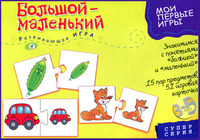 Поскольку вы будете учиться определять формы и свойства предметов, их взаимосвязи, незаменимыми будут:рамки пирамидки и матрешки кубики различных цветов и форм коробочки и емкости разных размеров, с крышками любой «подручный» материал разного размера и формы - крупные бусины, фрукты и овощи, посуда, счетные палочки, спички и т. д. игры на развитие логики (на нахождение картинок с предметами одинаковой формы, парных изображений, классификацию по признаку и т.д.)Игры с формами предметовНачинаем, разумеется, с простого знакомства с тем, что предметы бывают разной формы, цвета, размера (и даже запаха и вкуса). Показываем малышу, называем и исследуем совместно разные предметы. просим малыша найти (или находим вместе) разные геометрические тела: «Покажи, что в комнате круглое? Дай мне синий кубик. А вот эта тарелочка - она круглая, квадратная или треугольная?» (играть в поиски, реальные или визуальные, разных предметов не тов эту игру можно всегда и везде – на улице, дома, в поликлинике, магазине – помимо развития математических способностей игра прекрасно отвлекает внимание и занимает) играем в рамки и вкладыши. выясняем, что предметы могут быть одной формы, но разного размера (найди мне две круглых вещи, но одну – больше другой)Игры с размеромидем, как всегда, от простого к сложному: начинаем знакомиться с тем, что предметы бывают разных размеров. Демонстрируем одинаковые предметы разного размера (книжки, чашки, карандаши), попутно демонстрируя понятие «больше -меньше». после усвоения малышом этого понятия выкладываем перед ним предметы одной формы, но разного размера и просим найти, например, самый маленький или самый большой. Затем усложняем игру, выкладывая предметы разных форм и размеров и предлагая найти «маленький красный кубик» или «большой круг» даем две емкости и предлагаем в одну положить все маленькие предметы, а в другую – предметы побольше (впрочем, это игра не только с размером, но и на ранжирование) на кухне просим подобрать для супа примерно одинаковые картофелины (морковки, луковицы и т.д.) даем несколько кастрюль и крышек от них – вперемешку и предлагаем найти правильную пару «крышка-кастрюля»Игры на классификацию и ранжированиевыкладываем перед малышом предметы различных форм (от кубиков до мандаринов и крышек от банок) и просим отобрать все - одной формы. собираем пирамидки и матрешки выкладываем перед малышом различные, не связанные между собой предметы одной формы, но разного размера и просим разложить, например, по возрастанию. выкладываем перед малышом разные предметы и просим найти один с определенными характеристиками: «большой, желтый, круглый». даем 3 емкости – две - свободных, в третьей – перемешаны мелкие предметы двух разных форм. Просим разобрать по отдельным емкостям предметы каждой формы. выкладываем перед малышом некоторое количество игрушек и показываем две емкости (коробки, например) разного размера. Выясняем, что в одну можно положить больше игрушек, потому что она больше, а во вторую – меньше. Берем две игрушки и предлагаем малышу объяснить, кому из них нужен домик больше и почему.Игры на сравнение, синтез и анализ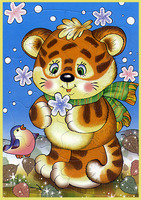 собираем крупные паззлы (выбираем паззлы с небольшим количеством элементов и крупными деталями. Их можно сделать самим, разрезав картинки с мотивами известных малышу сказок или животных на несколько частей) раскладываем в ряд несколько пар одинаковых картинок и просим сложить вместе все пары играем в лото с картинками.Игры на счет и количество.как всегда, начинаем со знакомства ребенка с исчислением. Например, показываем один предмет (его собственный пальчик, карандаш, мишку), называем цифру «Смотри, ты мне показываешь один пальчик. А я тебе показываю два (демонстрируем). А вот у нас на столе сидит один мишка, а около него – две конфетки. Играем в «сороку» и другие пальчиковые игры, называя пальчики «первый, второй, третий продолжая знакомство, ненавязчиво обращаем внимание ребенка на количество предметов вокруг «давай посчитаем, сколько колес у твоей машинки? Один, два, три, четыре, правильно. А сколько кузовов? Всего один, да. А у тебя на одной руке сколько пальчиков? Пять? А у меня? Давай вместе посчитаем» выкладываем перед малышом несколько предметов и предлагаем первым положить, скажем, куколку, вторым – машинку, третьим – пирамидку и т. д. затем спрашиваем: «а кто у нас стоит третьим? Вторым? И т. д.»   Мы привели несколько вариантов различных игр для занятий математикой с детьми 3 лет, разумеется, с помощью родительского опыта и фантазии вы сможете дополнять и придумывать свои собственные. Главное – не забывайте:занятия и развивающие игры должны приносить малышу, прежде всего радость и способствовать развитию его познавательного интереса. Трехлетки быстро утомляются и способны к концентрации внимания не на очень большой промежуток времени. Так что 15 минут вполне хватит для одного раза. в процессе овладение математикой руководствуйтесь принципами «от простого – к сложному» и «покажи и дай попробовать сделать» границы занятий для детей различных лет весьма условны, темп развития каждого малыша индивидуален, и любые «обгоны» или «отставания» от навыков других детей – явление временное и субъективное. 